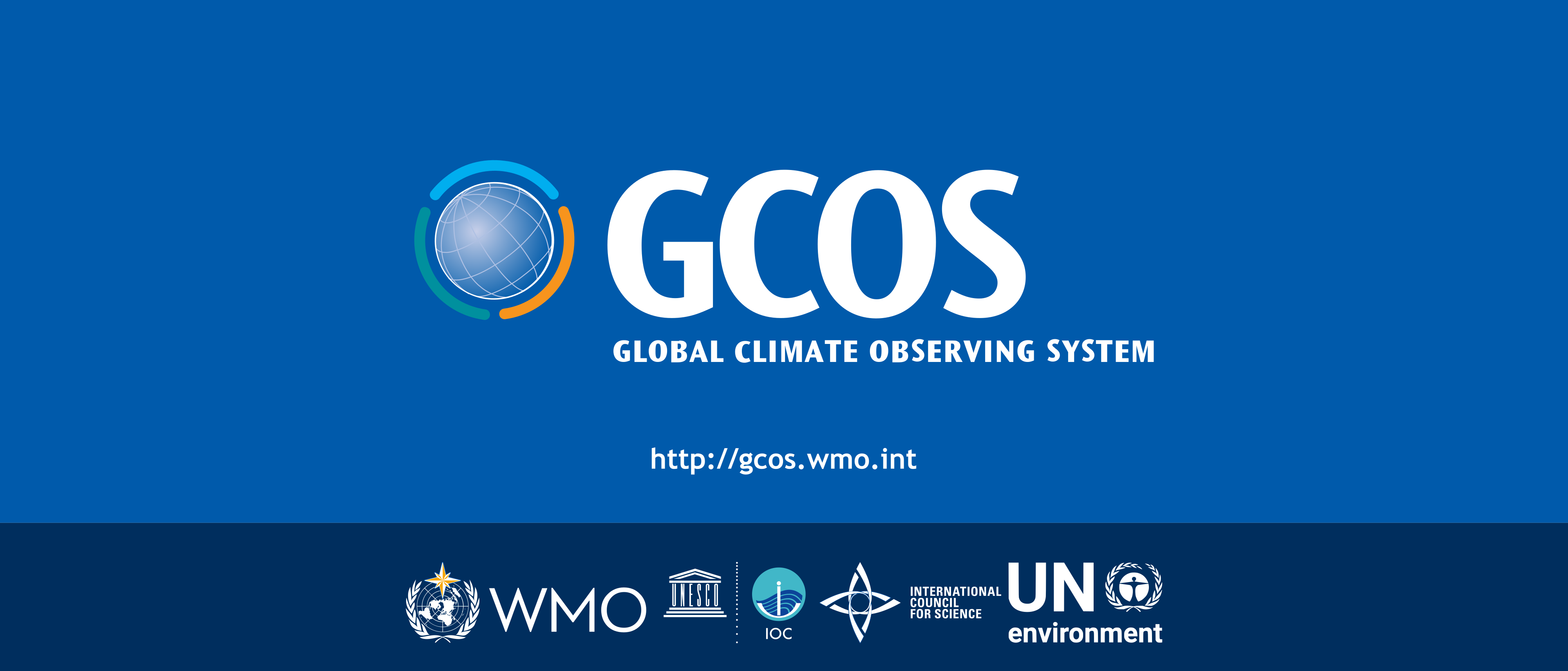 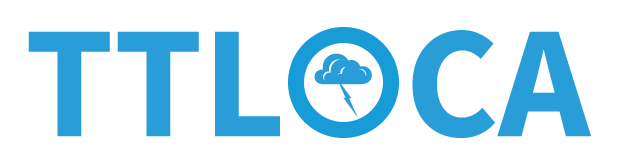 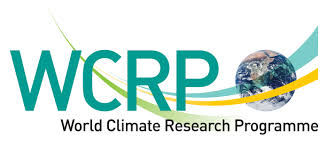 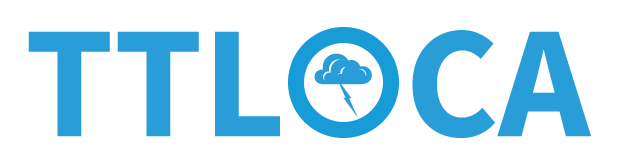 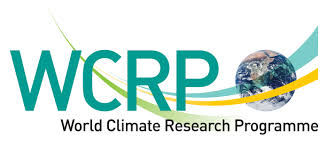 © World Meteorological Organization, 2018 The right of publication in print, electronic and any other form and in any language is reserved by WMO. Short extracts from WMO publications may be reproduced without authorization, provided that the complete source is clearly indicated. Editorial correspondence and requests to publish, reproduce or translate this publication in part or in whole should be addressed to:Chair, Publications BoardWorld Meteorological Organization (WMO)7 bis, avenue de la Paix	Tel.: +41 (0) 22 730 84 03P.O. Box 2300	Fax: +41 (0) 22 730 80 40CH-1211 Geneva 2, Switzerland	E-mail: Publications@wmo.intNOTEThe designations employed in WMO publications and the presentation of material in this publication do not imply the expression of any opinion whatsoever on the part of WMO concerning the legal status of any country, territory, city or area, or of its authorities, or concerning the delimitation of its frontiers or boundaries.The mention of specific companies or products does not imply that they are endorsed or recommended by WMO in preference to others of a similar nature which are not mentioned or advertised.The findings, interpretations and conclusions expressed in WMO publications with named authors are those of the authors alone and do not necessarily reflect those of WMO or its Members.This publication has been issued without formal editing.Table of ContentsTable of Contents	41.	Opening of the Meeting	61.1	Welcome and introductions	61.2	Adoption of the Agenda	61.3	Introduction of participants	61.4	Conduct of Meeting	61.5	Aims and expectations	62.	Setting the Scene	72.1	Overview on WMO (GCOS and CCl) including introduction of Essential Climate Variables and current Implementation Plan	72.2	Expectations on TTLOCA work results from WMO (GCOS and CCl) and discussion	73.	Views and ideas of the Task Team	83.1	Presentation of Panel members	83.1.1.	Robert Holzworth	83.1.2.	Colin Price	83.1.3.	Steven Goodman	93.1.4.	Earle Williams	93.2	Lightning climatology	94.	Available Lightning Data	105.	Climate Science/Modelling needs	115.1	Operational use of lightning observations	115.2	Opportunities and challenges of lightning data in the climate community	125.3	Future Improvements needed for better use in Climate Science and Modelling	136.	Observation Requirements	136.1	Introduction on current requirements	136.2	Discussion on  observation requirements for lightning observation for climate applications	137.	Data Management	148.	Private Sector	148.1	Presentation of private sector representative on their view on lightning observations and their data policy	148.2	Discussion on how to integrate private sector for climate applications	159.	White Paper	1510.	ToR, Actions/Workplan	1511.	Any other business	1512.	Closing discussion and decisions	16ANNEX 1: List of Participants	17ANNEX 2: Agenda	19ANNEX 3: List of data sources for lightning	21ANNEX 4: Suggested products for lightning and their observation requirements	22ANNEX 5: Draft Outline of White Paper	23ANNEX 6: List of Actions	241st Meeting of the GCOS/CCL Task Team on Lightning Observations for Climate Applications (TTLOCA)28-31 March 2017Opening of the MeetingWelcome and introductions The meeting opened with a welcome to all participants from the Task Team on Lightning Observations for Climate Applications (TTLOCA) Chairman, Robert Holzworth.  He introduced the panel and participating Global Climate Observing System (GCOS) secretariat staff, Valentin Aich and Caterina Tassone. The list of participants can be found in Annex 1.  Adoption of the AgendaThe agenda (Annex 2) was adopted.Introduction of participantsAll participants introduced themselves and their interest in the Task Team. Yuriy Kuleshov, who represents the Commission for Climatology (CCl) of WMO could not attend the meeting in person and therefore followed the meeting remotely. He participated during the whole meeting from Melbourne, New Zealand.Conduct of MeetingSteven Goodman and Scott Rudlosky explained the logistics at the Cooperative Institute for Climate & Satellites-Maryland (CICS), who agreed to host the meeting.Aims and expectationsRobert Holzworth  explained the main expectations of the meeting according to the draft Terms of references of the task team:•	Identify the potentials and challenges for lightning as climatological variable and propose a plan on how to establish operational monitoring of lightning for climate applications•	Review and update current lightning Essential Climate Variable (ECV) requirements•	Define standards and requirements for data management and data exchange of lightning monitoring for climate applications•	Propose strategy for open data access for lightning climate applications given the dominance of the private sector in lightning monitoring•	Encourage space agencies and operators of ground-based systems to provide global coverage and reprocessing of existing datasetsSetting the SceneOverview on WMO (GCOS and CCl) including introduction of Essential Climate Variables and current Implementation PlanCaterina Tassone presented an overview about GCOS. She presented the GCOS Implementation Plan of 2016 (GCOS IP) and important actions from the report. She also introduced the work of  the other task teams of the Atmospheric Observation Panel for Climate  (AOPC) like the one on the use of  radar observations for Climate, the one on the instigation of a GCOS Surface Reference Network and the one on the GCOS Upper-Air Network (GUAN). She also presented the  GCOS Reference Upper-Air Network (GRUAN), an international reference observing network of sites measuring ECV  above Earth’s surface through the troposphere and into the stratosphere.  During the following discussion, Colin Price suggested that GRUAN could be used to make measurements for the Global Circuit.  This discussion was continued under item 5. Expectations on TTLOCA work results from WMO (GCOS and CCl) and discussionValentin Aich presented the context of the establishment of the task team. Lightning was introduced as an Essential Climate Variable (ECV) in the GCOS IP in 2016. The related action (A 29) asks “To define the requirement for lightning measurements, including data exchange, for climate monitoring and to encourage space agencies and operators of ground-based systems to provide global coverage and reprocessing of existing datasets.” Therefore AOPC charged the GCOS secretariat to establish a task team on lightning for climate applications. It was decided to have the task team jointly with WMO’s CCl since a CCl Task Team on the Use of Remote Sensing Data for Climate Applications (TT-URSDCM) already started working about lightning. The TTLOCA continues this work.CCl suggested for TTLOCA to elaborate guidelines on the use of lightning observations for climate applications by considering:Application examplesObservational requirementsData management requirements (including metadata)International data holdings including access conditionsHow to collaborate with private sector lightning detection networks Utility and data holdings re thunder daysHowever, CCl does not expect perfect guidelines at this point in time and they suggested that  a collection of best practice examples  analogous to the current approach adopted by the task team on radar observations for Climate will be sufficient for WMO Members.The formulated expectations from GCOS for the meeting were:Overview on current status, opportunities and challenges  of lightning research, observations and use for climatological applications Updating the requirements for lightning observationsDevelop a plan on how to come up with requirements for lightning data management for climatological applicationsInitiate a discussion on data sharing and the role of the private sectorViews and ideas of the Task TeamPresentation of Panel membersAll present panel members presented their work and their ideas/point of view on the work of the task team.Robert HolzworthRobert Holzworth presented on the World Wide Lightning Location Network (WWLN) of which he is the director. The network provides a combined product with the private company Earth Networks called Earth Networks Global Lightning Network (ENGLN). His fields of interest in research are lightning climatology, sever weather/strong convection and high altitude influences (Ionosphere, Magnetosphere). During the discussion it was decided to add a glossary to the foreseen White Paper (see item 9) that will be produced to define the terminology.  Colin PriceColin Price presented his research about lightning and climate. This includes the link of lightning patterns and severe weather, the impact of climate change on thunderstorms, now- and forecasting of thunderstorms using lightning data, the influence of weather on atmospheric chemistry (positive feedback effect for climate change), cube-satellite observations of lightning and ground lightning detection networks. In the discussion following his presentation the use of GRUAN for further research on the global circuit was discussed. The final discussion with actions took place under item 5.2. Steven GoodmanSteven Goodman presented on the use of satellites for lightning observations.  He reported that over 70% of all flashes total lightning measurements  are detected by the Geostationary Lightning Mapper (GLM). GLM covers to 54° N/S with 20 sec product latency  and detects electrically active storms and the areal extent of the lightning threat. It identifies strengthening and weakening of storms and monitors convective mode and storm evolution. Thereby it supplements radar data where coverage is poor and helps to characterize storms as they transition offshore. Another important application area is the provision of insights into tropical cyclone intensity changes.Earle WilliamsEarle Williams presented about this research on the Schumann resonance. He concluded that multi-station extremely low frequency (ELF) methods show promise for continuous monitoring of global lightning in absolute units, with far fewer stations than are required for very low frequency (VLF)  analysis. This was again discussed under item 5.2.Lightning climatology Yuriy Kuleshov presented an overview on the usage of lightning data in Australia, including thunder day data. Lighting is a very relevant hazard in Australia and the observations are needed for early warning but also for risk mapping. Especially thunder day reports have been used for the thunderstorm climatology of Australia and even thought the data needs to be analysed with caution, it is very valuable.  He also presented on the lightning protection standard in Australia and New Zealand and new generation of meteorological satellites equipped with Lightning Imagers. The main points of  his presentation are:• Given the potential hazards associated with thunderstorms, knowledge about spatial and temporal distributions of thunderstorm and lightning activity is of great importance.• Long-term thunder-day records are useful source of information about thunderstorm occurrences and trends.• Instrumental records obtained by Lightning Flash Counters (LFC), Lightning Location Systems (LLS) and space-based optical sensors provide detailed information about distribution of lighting activity.• One of important climate applications is using lightning climatology for developing comprehensive lighting protective measures.• New Generation Meteorological Satellites equipped with Lightning Imagers  (optical detectors) will provide National Meteorological & Hydrological Services (NMHSs) with long-term data to describe total lightning activity.Available Lightning DataThe goal of this brainstorming session was to create a list of available data on lightning  and lightning proxy-data. The list distinguished between observations from space and ground based (see Annex 3). It was further discussed to do a survey on available lightning data based on this data sources. Lightning data is only monitored in the past decades. Therefore it cannot be used reliably to produce climate trends. A common proxy for lighting data is thunder days, which has already been observed in the 19th century.  Earle Williams gave a presentation on thunder days, in which he explained historical studies of thunder days like by Brooks 1925, WMO 1953 and the Global Surface Summary of the Day (GSOD)  from 1972. The data has been proven to provide insights in thunder storm activity, however, due to the nature of the observation as being directly observed by humans it has to be analysed with caution. National studies like e.g. like the Lightning climatology for Australia from Yuriy Kuleshov could show clear trends for lightning. Unfortunately this is currently not possible on a global scale since historical thunder day data is archived centrally and GSOD data is only available after 1972. Therefore it was decided to explore options how this data might be collected by WMO member states and the following actions were decided.Climate Science/Modelling needs Operational use of lightning observationsSteven Goodman presented on the operational use of lightning data. He reported that forecasters and scientists have documented a wide range of operational applications for lightning data. Like the National Weather Service forecasters Advanced Weather Interactive Processing System (AWIPS) of the United States National Weather Service's  software which includes lightning data.  Basically, there are three main application areas for lightning data:Lightning Jump: Rapid increase in total lightning that signifies an  increased threat for severe weather – supports warning decisionsLightning Safety: IC lightning typically precedes the first CG, and the GLM provides insights beyond point observations, revealing the spatial extent and distance lightning flashes travelSituational Awareness: Rapidly updating GLM data reveal convective storm development and evolution throughout the GOES-16 field of viewDuring the discussion new methods to include lightning data in forecasting were discussed. These improve substantially the forecast skills of models since they allow to identify convective systems. It was decided that Steven Goodman would make suggestions for update relevant documents of WIGOS since lightning is already very relevant and this is not reflected in the respective WMO documents.Opportunities and challenges of lightning data in the climate communityColin Price gave an overview on current challenges in lightning research in regard of climate. Main topics are:Lightning in drier climates under climate change the influence of ENSO on the global thunderstorm and lightning activitythe integration of lightning in climate modelsthe impact of air pollution (aerosols) on lightningthe feedback of lightning to climate through the production of NOx as source of O3Lightning as a tool to understand upper tropospheric water vapour Global CircuitAs already discussed in the introduction, in order improve the understanding of the global circuit  GRUAN might be a useful partner to launch regular sensors for the global circuit. It was discussed that an initial campaign would bring more insights of the advantages and that a request to AOPC should be prepared in order to have this discussed during the next meeting.  It was decided that Colin would write a summary describing the request which then could be presented  and discussed at the AOPC meeting in Darmstadt, Germany in March 2018.The presentation of Earle Williams complemented this opportunities and challenges by  focusing on lightning and climate change. In general, the majority of evidence shows an increase of lightning with warming, though that is not finally proven. An additional collection of thunder day data as suggested under item 4 is likely to bring more insight into this still open question.Future Improvements needed for better use in Climate Science and ModellingThis discussion served mainly to come up with an outline of the White Paper and is therefore summarized under item 9. Observation Requirements Introduction on current requirementsValentin Aich showed the current requirements for lightning observations in the GCOS Implementation Plan 2016, explaining that these were derived from the Meteosat Third Generation (MTG) Lightning Imager (LI) which will be launched in 2021. The need for expertise for these requirements was one reason for creating the task team. Discussion on  observation requirements for lightning observation for climate applicationsThe team discussed products for capturing the climatological relevance of lightning. Druing this discussion it became evident that the current requirements is not sufficient and that also some definitions in the OSCAR database of WIGOS need  review. The suggested observation requirements for lightning are attached in Annex 4. These requirements already include a rationale and the definitions of the product.Data ManagementThe task team discussed the need for metadata standards for lightning data. All members agreed  that in order for the global community to be able to use the data, the current situation is unsatisfactory. There is no common standard and all public, research or private data providers use different standards. In order to overcome this situation on the long run, the task team decided to  review current standards and to come up with a suggestion for a lightning metadata standard.Private SectorPresentation of private sector representative on their view on lightning observations and their data policyJim Anderson from the private company  Earth Networks (EN)was invited as representative of the private sector to provide their point of view on lightning data. Beforehand, the GCOS secretariat invited the private sector via the Association of Hydro-Meteorological Equipment Industry (HMEI), but had not received any positive answer. Therefore  the team was thankful that Jim Anderson from Earth Networks had accepted  the invitation to share his point of view on short notice. Jim Anderson gave an overview on the Earth Networks Total Lightning Network, how their data is used and what kind of research EN is currently conducting. Currently EN has a network of over 12,000 weather stations and 1700 lightning sensors. The sensors are deployed in over 90 countries and they are currently mainly expanding outside of Europe. Their clients include NHMS from many countries, including UNDP financed projects for some African countries. An important project is the merging of satellite and ground based data. Both see about the same amount of lightning but the observations  do not overlap 100%. The location and the classification of the lightning improved strongly through the merging and especially for feeding the data into NWP.  This technique is therefore very useful.Discussion on how to integrate private sector for climate applicationsThis discussion followed the presentation of Jim Anderson. The main use for climatological lightning data is  for engineering of infrastructure, e.g. power lines and forensic use, e.g. for insurances. The real-time data is used for safety alert systems, e.g. for airports, golf courts or critical infrastructure. Private companies see lightning networks as a good solution for developing countries, that cannot afford or maintain radar, since the lighting data can be used as proxy for convective precipitation. These ground based networks are easy to operate, have low maintenance and are very cost effective. Earth Networks assured that they are willing to share their historical data free of charge and they think other companies would do the same. It was agreed to include these opportunities in the White Paper and come up with suggestions for WMO on how to promote the sharing of lightning data also by the private sector.  White PaperThe task team agreed that the main outcome of the task team should be a white paper, covering all relevant fields and making suggestions for the promotion of lightning observations and usage for climatological applications. It was suggested that a first draft should be finished before the next meeting of the International Commission on Atmospheric Electricity (ICAE) in Mid June. The discussed draft outline for the White Paper is attached din Annex 5ToR, Actions/Workplan All actions were agreed as in Annex 6. Any other businessNoneClosing discussion and decisionsThe GCOS Secretariat and the meeting participants expressed their sincere gratitude to the host of the meeting, Scott Rudlosky and Steven Goodman. The TTLOCA benefited greatly from the provision of excellent meeting facilities and enjoyed thoroughly the generous hospitality of CICS.  ANNEX 1: List of ParticipantsANNEX 2: AgendaANNEX 3: List of data sources for lightning Space:Global Lightning Mapper (GLM) (US geostationary satellite)Tropical Rainfall Measuring Mission (TRMM)\ Lightning Imaging Sensor (LIS)TRMM\ Optical Transient Detector (OTD)International Space Station (ISS) \LISMeteosat Third Generation (MTG) Lightning Imager (LI) planned for 2021GLI (Geostationary Lightning Imager) (Chinese geostationary satellite)Ionosphere Sounding Satellite "UME-2" (ISS-b) (Japanese)Defense Meteorological Satellite Program (DMSP) (United States Department of Defense) Global Positioning System (GPS) satellite\ Los Alamos National Laboratory (LANL)Fast On-Orbit Recording of Transient Events (FORTE )\LANL Ground based:World Wide Lightning Location Network (WWLLN)Global Lightning Dataset (GLD) 360 from VaisalaArrival Time Difference Network (ATDNet) from MetOfficeLightning Network from EarthNetworks (EN)Earth Networks Global Lightning Network (ENGLN) (WWLN+EN)Lightning Mapping Array (LMA) \ Lightning Detection and Ranging Network (LDAR)VLF (national networks: ZEUS, CHINA)EUropean Cooperation for LIghtning Detection (EUCLID)National Lightning Detection Network (NLDN)  for US (Vaisala)Canadian Lightning Detection Network (CLDN) for Canada (Vaisala)New Zealand Lightning Detection Network (NZLDN) from Transpower and MetServiceOther National Lighnting Detection Systems National Networks Australia, Taiwan, Greece, Israel, Russia, China, South Africa, Brasil, Portugal, Japan, Spain,Extreme Low Frequency  Networks (Schumann resonances, 15 countries, 30 stations)Very Low Frequency /Low Frequency lightning detection network (LINET) (spin-off from University Munich, Germany)United States Precision Lightning Network/North American Precision Lightning Network (USPLN/NAPLN)ANNEX 4: Suggested products for lightning and their observation requirements ANNEX 5: Draft Outline of White PaperANNEX 6: List of ActionsGCOS SecretariatGlobal Climate Observing Systemc/o World Meteorological Organization7 bis, Avenue de la PaixP.O. Box No. 2300CH-1211 Geneva 2, SwitzerlandTel: +41 22 730 8275/8067Fax: +41 22 730 8052Email: gcos@wmo.intPresentationPresentationRobert HolzworthAims and expectations (link to presentation)PresentationPresentationCaterina TassoneOverview  on GCOS (link to presentation (Ctrl+click))PresentationPresentationValentin AichGCOS and CCl expectations (link to presentation)PresentationPresentationRobert HolzworthPresentation (link to presentation)Action TTL 1WhoWhenProvide a list of technical terms which  can be defined by the experts and added as glossary to the White Paper.  GCOS SecretariatFor White PaperPresentationPresentationColin PricePresentation (link to presentation)PresentationPresentationSteven GoodmanPresentation (link to presentation)PresentationPresentationEarle WilliamsPresentation (link to presentation)PresentationPresentationYuriy KuleshovLightning climatology  (link to presentation)Action TTL 2WhoWhenPrepare a survey for existing lightning data using monkey survey. The list can be based on the datasets known to the members who will provide contacts. 1st draft Valentin AichEnd of March 2018PresentationPresentationEarle WilliamsThunder Days (link to presentation)Action TTL 3WhoWhenContact Matt Menne (NOAA) who is responsible for the GSOD that includes thunder day data if they are open for a data collection prior to 1972Valentin AichEnd of March 2018Action TTL 4WhoWhenPrepare a short summary (1-pager) describing thunder day data and the advantages of such a data collection for climate applications. This suggestion will then be presented by the chair at AOPC for discussion.Earle WilliamsBefore AOPCAction TTL 5WhoWhenPrepare survey for thunder days, addressed to WMO countries on the existence of thunder day data. 1st draft  Earle Williams End of March 2018Action TTL 6WhoWhenPrepare and curate list of known archives of thunder day data based on the outcome of the survey. GCOS SecretariatStart with survey, ongoingPresentationPresentationSteven GoodmanOperational lightning data use (link to presentation)Action TTL 7WhoWhenSuggestions for updating  relevant WIGOS documents like the WIGOS Vision 2040 or resolution 40 in regard of lightning data.Steven Goodman, Valentin Aich to provide documentsEnd of March 2018PresentationPresentationColin PriceEarle WilliamsChallenges and opportunities (link to presentation)Topics on lightning and climate (link to presentation)Action TTL 8WhoWhenPrepare a short summary (1-pager) describing the measurements needed and why they are needed. This suggestion will then be presented by the chair at AOPC for discussion.Colin Price, Earle WilliamsBefore AOPCPresentationPresentationValentin AichCurrent lightning requirements (link to presentation)Action TTL 9WhoWhenReview agreed products and requirements in Meeting report before submitting to AOPC.AllFor AOPCAction TTL 10WhoWhenSuggestions for updating lightning entries for OSCARRobert HolzworthAfter AOPCAction TTL 11WhoWhenDefining metadata standards: Explore metadata practices for satellite in order to translate that into suggestions. Prepare suggestion for metadata standards in situSteve (contact EUMETSAT and CMA)Robert Holzworth, Valentin AichPreliminary before AOPCPresentationPresentationJim AndersonEarth Networks Lightning Activities (link to presentation)Action TTL 12WhoWhenPrepare White Paper on lightning observations for climate applications. Overall lead Robert HolzworthMid JuneMembers:Members:Robert HOLZWORTH (Chair)University of Washington, College of Environment1492 NE Boat St. Seattle, WA 98105USAE-mail:	bobholz@u.washington.eduSteven GOODMANNOAA Global Monitoring Division, R/GMD325 BroadwayBoulder, CO 80305United StatesE-mail:	Steven.j.goodman@noaa.gov Yuriy KULESHOV (remotely)RMIT UniversityGPO Box 2476MelbourneAustraliaE-mail:	yuriy.kuleshov@rmit.edu.au Colin PRICETel Aviv UniversityTel AvivRamat Aviv, 69978IsraelE-mail:	colin@post.tau.ac.il Earle WilliamsMassachusetts Institute of Technology77 Massachusetts AvenueCambridge, MA, 02139USAE-mail:earlew@ll.mit.edu GuestsScott RudloskyNESDIS/STAR/SCSB5825 University Research CourtCollege Park, MD 20740-3823USAE-mail:scott.rudlosky@noaa.gov Michael PetersonEarth System Science Interdisciplinary Center, University of Maryland5825 University Research CourtCollege Park, MD 20740-3823USAE-mail:michaeljp24@gmail.com Jim AndersonEarth Networks12410 Milstone Center DriveGermantown, MD 20876USAE-mail:	Janderson@earthnetworks.com GCOS Secretariat:Valentin AICHGCOS Secretariatc/o WMO, P.O. Box 23001211 Geneva 2SwitzerlandE-mail:	VAich@wmo.intCaterina TASSONEGCOS Secretariatc/o WMO, P.O. Box 23001211 Geneva 2SwitzerlandE-mail:	CTassone@wmo.intDay 1: Monday, 5th February 2018 (Status quo)Day 1: Monday, 5th February 2018 (Status quo)Day 1: Monday, 5th February 2018 (Status quo)Day 1: Monday, 5th February 2018 (Status quo)Day 1: Monday, 5th February 2018 (Status quo)Day 1: Monday, 5th February 2018 (Status quo)TimeITEMN°PresenterTargeted outcome13:00–13:30OpeningOpening of the Meeting1.13:00–13:30OpeningWelcome and introductions1.1Holzworth13:00–13:30OpeningAdoption of Agenda1.2Holzworth13:00–13:30OpeningIntroduction of participants1.3All13:00–13:30OpeningConduct of the Meeting1.4Goodman13:00–13:30OpeningAims and expectations1.5Holzworth13:30–14:15OpeningSetting the scene2.13:30–14:15OpeningOverview on WMO (GCOS and CCl) including introduction of Essential Climate Variables and current Implementation Plan2.1Tassone, Aich13:30–14:15OpeningExpectations on TTLOCA work results from WMO (GCOS and CCl) and discussion2.2Aich14:15–15:00OpeningViews and ideas of task team 3.14:15–15:00OpeningEach panel member to present 15 minutes about his work on lightning and his ideas/point of view on the work of the task team 3.1Holzworth, Price, Goodman, Williams Get ideas on opportunities of TTLOCA15:00–15:30OpeningCoffee BreakCoffee BreakCoffee BreakCoffee Break15:30–17:30OpeningContinuation of presentations3.115:30–17:30OpeningPresentation on lightning climatology (30 minutes) and afterwards discussion3.2KuleshovGet overview on how lightning data is used currently for climate applications15:30–17:30OpeningFirst visit of draft ToR3.3Holzworth /AllCheck draft ToR against ideas17:30OpeningEnd of day 1End of day 1End of day 1End of day 1Day 2: Tuesday, 6th February 2018 (Vision and Requirements)Day 2: Tuesday, 6th February 2018 (Vision and Requirements)Day 2: Tuesday, 6th February 2018 (Vision and Requirements)Day 2: Tuesday, 6th February 2018 (Vision and Requirements)Day 2: Tuesday, 6th February 2018 (Vision and Requirements)Day 2: Tuesday, 6th February 2018 (Vision and Requirements)TimeITEMN°PresenterTargeted outcome09:00–10:00Status quo and VisionAvailable lightning data4.09:00–10:00Status quo and VisionIdentification of current and historical lightning and lightning-proxy data sets (brainstorming)Space (Optical/Radio stroke location)Ground-based (global/regional)Thunder Day DataLightning related data AllGet overview on existing lightning observation landscape10:00–10:30Status quo and VisionCoffee BreakCoffee BreakCoffee BreakCoffee Break10:30–12:30Status quo and VisionClimate Science/Modelling needs5.10:30–12:30Status quo and VisionPresentation on operational use of lightning observations (20 min)5.1GoodmanGet overview on how lightning data is used operationally10:30–12:30Status quo and VisionPresentation on opportunities and challenges of lightning data in the climate community (30 min)5.2Williams, PriceProvide food for thought on potential use of lightning data for climate applications10:30–12:30Status quo and VisionFuture Improvements needed for better use in Climate Science and Modelling: discussion on how networks may improve to serve climate community5.3AllVision on overall goal of task team12:30–13:15Status quo and VisionLunchLunchLunchLunch13:15–15:30Status quo and VisionTour of the NOAA National Center for Weather and Climate Prediction (NCWCP) Tour of the NOAA National Center for Weather and Climate Prediction (NCWCP) Tour of the NOAA National Center for Weather and Climate Prediction (NCWCP) Tour of the NOAA National Center for Weather and Climate Prediction (NCWCP) 15:30–16:00Requirements and data managmentObservation Requirements6.15:30–16:00Requirements and data managmentShort introduction on current requirements 6.1Aich15:30–16:00Requirements and data managmentDiscuss and prepare observation requirements for lightning observation for climate applications6.2AllSuggest updated requirements for next GCOS Implementation Plan and OSCAR (WIGOS) 16:00–17:30Requirements and data managmentData Management7.16:00–17:30Requirements and data managmentDiscussion on data quality standards7.1AllWorkplan on how to define data quality standards16:00–17:30Requirements and data managmentDiscussion on Metadata7.2AllWorkplan on how to define metadata standards16:00–17:30Requirements and data managmentDiscussion on data management and access, including a potential data center7.3AllWorkplan on how to define standards for data management/access 17:30 Requirements and data managmentEnd of day 2End of day 2End of day 2End of day 2Day 3: Wednesday, 7th February 2018 (Private Sector and closure)Day 3: Wednesday, 7th February 2018 (Private Sector and closure)Day 3: Wednesday, 7th February 2018 (Private Sector and closure)Day 3: Wednesday, 7th February 2018 (Private Sector and closure)Day 3: Wednesday, 7th February 2018 (Private Sector and closure)Day 3: Wednesday, 7th February 2018 (Private Sector and closure)TimeITEMN°PresenterTargeted outcome08:30–09:45Private SectorPrivate Sector8.08:30–09:45Private SectorPresentation of private sector representative(s) on their view on lightning observations and their data policy8.1Private sector representativeInformation about point of view of private sector08:30–09:45Private SectorDiscussion on how to integrate private sector for climate applications8.2AllDecide strategy how to integrate private sector data09:45–10:00Private SectorCoffee  BreakCoffee  BreakCoffee  BreakCoffee  Break10:00–11:00Decisions and ClosingWhite Paper9.10:00–11:00Decisions and ClosingDiscussion on content, format (journal etc.) and responsibilitiesAllWorkplan for White Paper11:00–12:30Decisions and ClosingToR, Actions/Workplan10.11:00–12:30Decisions and ClosingRevisit ToR and decide10.1AllToR for TTLOCA11:00–12:30Decisions and ClosingDiscuss and decide on actions/workplan10.2AllTTLOCA-1 actions and workplan for first year12:30–13:30Decisions and ClosingLunchLunchLunchLunch13:30–14:00Decisions and ClosingAny other business11.13:30–14:00Decisions and Closing13:30–14:00Decisions and Closing13:30–14:00Decisions and Closing13:30–14:00Decisions and Closing14:00–15:00Decisions and ClosingClosing discussions/decisions12.14:00–15:00Decisions and ClosingModus operandi; next teleconferences, memberships,…15:00Decisions and ClosingEnd of MeetingEnd of MeetingEnd of MeetingEnd of MeetingItemShort descriptionResponsible1.Relevance of lightning data for climatological applicationsCasualties, injuriesLoss and damageProxy for connectivity/storms includingYuriy Kuleshov (with input from others)1.Relevance of lightning data for climatological applicationsCurrent use of lightning data (CCl, who are customers?)Integration and improvement of nowcasting and forecasting for EWS and Adaptation, Earle to add work from Lincoln LabSteven Goodman1.Relevance of lightning data for climatological applicationsPositive feedback mechanism, NOXColin Price2. Thunder daysRelevanceEarle Williams3. Open research questionsDrier climate, ENSO, model parametrization, aerosols, chemistry (feedback mechanism for climate change), Global CircuitQuestions to which lightning data can contributeColin Price4. Observing systems and dataRelevance of satellite and ground based being complimentaryRobert Holzworth, Steven Goodman 4. Observing systems and dataSatelliteSteven Goodman4. Observing systems and dataGround basedRobert Holzworth4. Observing systems and dataELFEarle Willams4. Observing systems and dataEmerging technologies (cube satellites, …)Colin Price4. Observing systems and dataTable of data in Annex5. Global CircuitDescribe relevancePropose how GRUAN campaign could provide useful informationColin Price , Earle Williams6. Data policyMetadata ground basedMetadata for SatelliteBest practices of data holding, data mapping?Robert Holzworth, Steven Goodman7. Private SectorRobert Holzworth8. GlossaryGCOS SecretariatN°ActionWhoWhenTTL1Provide a list of technical terms which  can be defined by the experts and added as glossary to the White Paper.  GCOS SecretariatFor White PaperTTL2Prepare a survey for existing lightning data using monkey survey. The list can be based on the datasets known to the members who will provide contacts. 1st draft Valentin AichEnd of March 2018TTL3Contact Matt Menne (NOAA) who is responsible for the GSOD that includes thunder day data if they are open for a data collection prior to 1972Valentin AichEnd of March 2018TTL4Prepare a short summary (1-pager) describing thunder day data and the advantages of such a data collection for climate applications. This suggestion will then be presented by the chair at AOPC for discussion.Earle WilliamsBefore AOPCTTL5Prepare survey for thunder days, addressed to WMO countries on the existence of thunder day data. 1st draft  Earle Williams End of March 2018TTL5Prepare and curate list of known archives of thunder day data based on the outcome of the survey. GCOS SecretariatStart with survey, ongoingTTL6Prepare and curate list of known archives of thunder day data based on the outcome of the survey. GCOS SecretariatStart with survey, ongoingTTL7Suggestions for updating  relevant WIGOS documents like the WIGOS Vision 2040 or resolution 40 in regard of lightning data.Steven Goodman, Valentin Aich to provide documentsEnd of March 2018TTL8Prepare a short summary (1-pager) describing the measurements needed and why they are needed. This suggestion will then be presented by the chair at AOPC for discussion.Colin Price, Earle WilliamsBefore AOPCTTL9Review agreed products and requirements in Meeting report before submitting to AOPC.AllFor AOPCTTL10Suggestions for updating lightning entries for OSCARRobert HolzworthAfter AOPCTTL11Defining metadata standards: Explore metadata practices for satellite in order to translate that into suggestions. Prepare suggestion for metadata standards in situSteve (contact EUMETSAT and CMA)Robert Holzworth, Valentin AichPreliminary before AOPCTTL 12Prepare White Paper on lightning observations for climate applications. Overall lead Robert HolzworthMid June